General InformationLast Name	First 	MiddleStreet Address	City	State	ZipTelephone #	Email Address	SSNPreferred Availability: 	Full Time	Part Time	Temporary	Date Available to Start: 		Salary Requirement: Have you ever been employed here:      Yes      No 	           If yes, dates: Are you legally eligible for employment in the United States?       Yes      No	Proof of citizenship or immigration status will be required upon employment.If you are under 18 years of age, can you provide a work permit if required?       Yes      NoEducationHigh School: 	Location: 			Course of Study:		Did you graduate?       Yes      No	Degree or Diploma:College: 	Location: 			Course of Study:		Did you graduate?       Yes      No	Degree or Diploma:Graduate School: 	Location: 			Course of Study:		Did you graduate?       Yes      No	Degree or Diploma:Vocational Training/Other: 	Location: 			Course of Study:		Did you graduate?       Yes      No	Degree or Diploma:Professional Licenses Held:Special Skills:Employment ExperienceEmployer: 	Contact Name: 			Address:		Phone:	Job Title: 		Dates Employed:               to       	Reason for Leaving: 	Hour Rate/Salary: Starting		Final 	        May we contact?         Yes      NoEmployer: 	Contact Name: 			Address:		Phone:	Job Title: 		Dates Employed:               to       	Reason for Leaving: 	Hour Rate/Salary: Starting		Final 	        May we contact?         Yes      NoEmployer: 	Contact Name: 			Address:		Phone:	Job Title: 		Dates Employed:               to       	Reason for Leaving: 	Hour Rate/Salary: Starting		Final 	        May we contact?         Yes      NoReferencesName: 	Company: 	Phone: 	Email: Name: 	Company: 	Phone: 	Email: Name: 	Company: 	Phone: 	Email: LEGENDS BANKApplicant Invitation to Self-Identify: Veteran, Gender, and Race (VEVRAA & EO 11246)Legends Bank is an equal opportunity employer. As required by law, we must record certain information to be made a part of our affirmative action program.Applicants for employment are invited to participate in the affirmative action program by reporting their status as a protected veteran or other minority. In extending this invitation, we advise you that: (a) workers (applicants) are under no obligation to respond but may do so in the future if they choose; (b) responses will remain confidential within the human resource department; and (c) responses will be used only for the necessary information to include in our affirmative action program. We are a company that values diversity. We actively encourage women, minorities, veterans and disabled employees to apply. Refusal to provide this information will have no bearing on your application and will not subject you to any adverse treatment.Name: 		Position Applied for: 	How did you hear of our opening?  	 employee referral   	 company website  	 job board 
 social media  	 recruiter   	 advertisement (print/radio/TV)
 other – please explain: 				Gender	  Male 	  FemaleRace or Ethnicity (select one)   Hispanic or Latino   White (not Hispanic or Latino)    Black or African American (not Hispanic or Latino)   Native Hawaiian or Pacific Islander (not Hispanic or Latino)   Asian (not Hispanic or Latino)   American Indian or Alaskan Native (not Hispanic or Latino)   Two or more races (not Hispanic or Latino)Veteran Status**	   I am a protected veteran   	   I am NOT a protected veteran    I do not wish to self-identify Date Completed: 	Reviewed January 14, 2021LEGENDS BANKDEFINITIONS:*EEOC RACE/ETHNIC IDENTIFICATION CATEGORIESHispanic or Latino - A person of Cuban, Mexican, Puerto Rican, South or Central American, or other Spanish culture or origin regardless of race.White (not Hispanic or Latino) - A person having origins in any of the original peoples of Europe, the Middle East or North Africa.Black or African American (not Hispanic or Latino) - A person having origins in any of the black racial groups of Africa.Native Hawaiian or Other Pacific Islander (not Hispanic or Latino) - A person having origins in any of the peoples of Hawaii, Guam, Samoa or other Pacific Islands.Asian (not Hispanic or Latino) - A person having origins in any of the original peoples of the Far East, Southeast Asia or the Indian Subcontinent, including, for example, Cambodia, China, India, Japan, Korea, Malaysia, Pakistan, the Philippine Islands, Thailand and Vietnam.American Indian or Alaska Native (not Hispanic or Latino) - A person having origins in any of the original peoples of North and South America (including Central America) and who maintain tribal affiliation or community attachment.Two or more races (not Hispanic or Latino) - All persons who identify with more than one of the above races.**PROTECTED VETERAN DEFINITIONProtected veteran means a veteran who may be classified as an active duty wartime or campaign badge veteran, disabled veteran, Armed Forces service medal veteran or recently separated veteran.Active duty wartime or campaign badge veteran means a veteran who served on active duty in the U.S. military, ground, naval or air service during a war or in a campaign or expedition for which a campaign badge has been authorized under the laws administered by the Department of Defense.Armed Forces service medal veteran means any veteran who, while serving on active duty in the U.S.  military, ground, naval or air service, participated in a United States military operation for which an Armed Forces service medal was awarded pursuant to Executive Order 12985 (61 FR 1209, 3 CFR, 1996 Comp., p. 159).Disabled veteran means (1) a veteran of the U.S. military, ground, naval or air service who is entitled to compensation (or who but for the receipt of military retired pay would be entitled to compensation) under laws administered by the Secretary of Veterans Affairs, or (2) a person who was discharged or released from active duty because of a service-connected disability. Recently separated veteran means a veteran during the three-year period beginning on the date of such veteran’s discharge or release from active duty in the U.S. military, ground, naval or air service.Reviewed January 14, 2021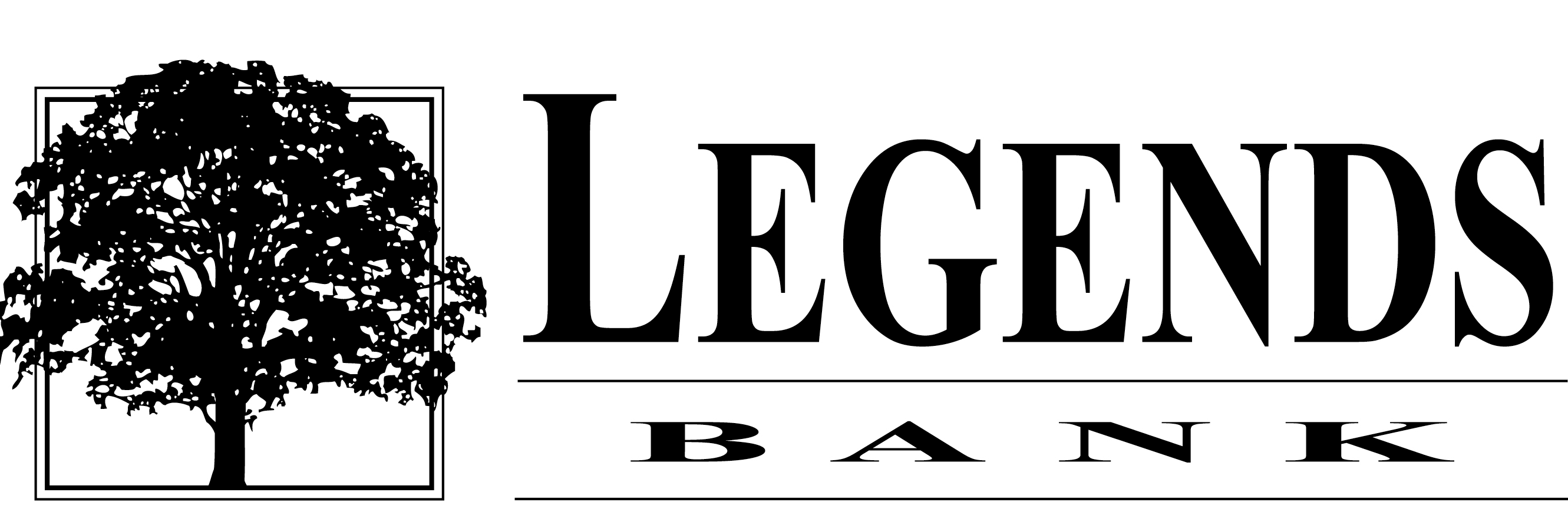 